ESCOLA MUNICIPAL DE EDUCAÇÃO BÁSICA “ALFREDO GOMES”CATANDUVAS- SCPROFESSORA: MARLÍ BOBELLA     Atividades para semana de 27 à 30 de abril de 2020.Seguem atividades para que continuem desenvolvendo durante a semana. Copiem no seu caderno específico.     Atividades de Língua PortuguesaCopie o texto. Leia com atenção e responda as questões.Puca queria ir à Lua                             Isabel Cristina Silveira Soares     Puca era uma ratinha muito curiosa.     Ela queria saber que gosto tinha a lua.     Por isso vivia dizendo que um dia iria à lua.     Certa vez, seu amigo Moze, pintou um queijo de amarelo brilhante e o pendurou numa árvore bem alta.     Puca pensou que aquilo era a lua e subiu rapidamente na árvore e pulou sobre o queijo.     Moze riu tanto que a barriga até doeu. Mas, depois Puca e Moze comeram boa parte daquele queijo e se deliciaram com a falsa lua.Ilustre a história em quatro momentos de acordo com os acontecimentos.                Interpretando o textoComo era Puca?Qual era seu sonho?Como se chamava seu melhor amigo?O que Moze pendurou numa árvore?Que cor o Moze pintou o queijo?Qual foi a reação de Moze quando Puca pulou sobre o queijo.Como terminou a história. Separe as sílabas das palavras abaixo e escreva o número de sílabas.QueijoCuriosa BarrigaBrilhanteAmarelo ÁrvoreSílaba: é cada impulso de voz que emitimos ao falar uma palavra.As palavras podem ser classificadas de acordo com o número de sílabas:. monossílabas: com uma sílaba;. dissílaba: com duas sílabas;. trissílabas: com três sílabas;. polissílabas: com quatro ou mais sílabas.Agora classifique as palavras da atividade anterior em monossílaba, dissílaba, trissílaba ou polissílaba.                     Atividades de ciências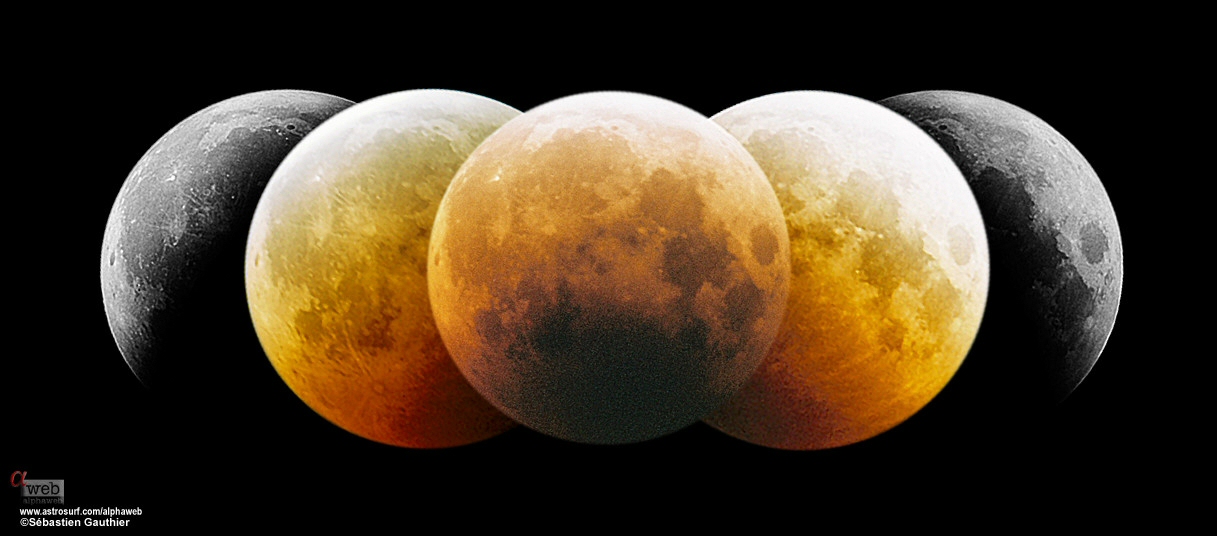 Movimentos da LuaA Lua, como o sol e a terra, não está parada no céu, ela gira ao redor da Terra, que por sua vez gira ao redor do Sol.A Lua possui muitos movimentos, mas os principais são translação, rotação e revolução.O movimento de translação é o que ela faz em torno do Sol, acompanhando a Terra. Sua duração é de um ano, como o da Terra, portanto, 365 dias.O movimento de rotação é o que ela faz em torno do seu próprio eixo. O movimento de revolução é o que ela faz ao redor da Terra.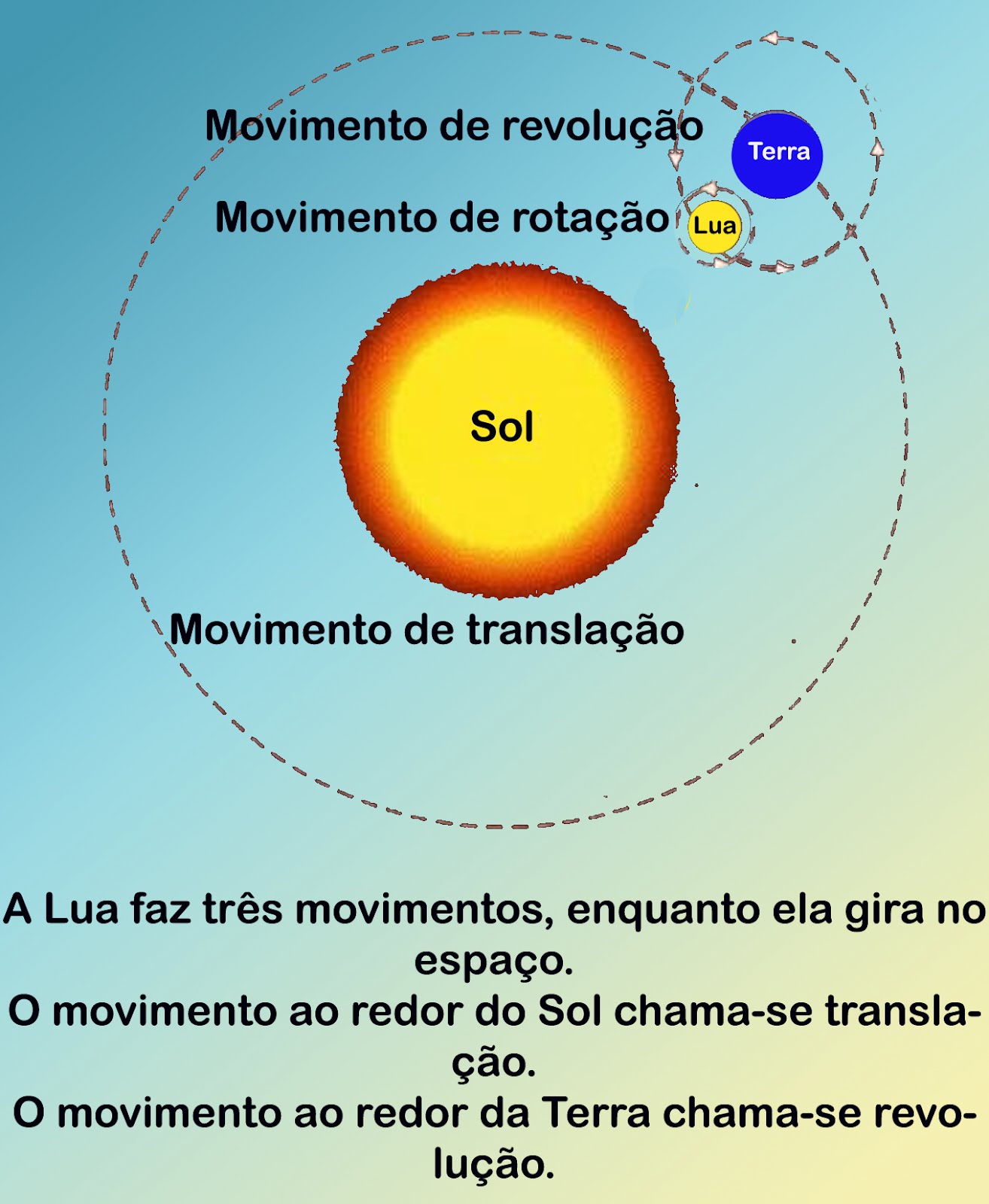 Os movimentos de rotação e revolução têm a mesma duração pois são realizados, em tempos iguais, num período de aproximado de 28 dias.Este período de 28 dias, em que a Lua gira ao redor da Terra e ao redor de si mesma se chama mês lunar. O número de dias do mês lunar é diferente do número de dias do mês da Terra.O tempo que a Terra leva para girar ao redor do Sol, que é de 365 dias, se chama ano terrestre, e o tempo que a Lua leva para girar, junto com a Terra, ao redor Sol, se chama ano lunar.Atividades:Quais são os principais movimentos da Lua?Explique o conceito de cada movimento da Lua.